LES DIFFERENTES ÉTAPES DU SAVOIR NAGERTous les tests se réalisent en grande profondeur (les élèves n’ont pas pied) et en enchaînant dans l’ordre énoncé les différentes actions.TEST 1Compétences à acquérirS’immerger totalementPerdre les appuis plantaires, s’équilibrer par l’action des jambes à partir d’appuis manuels solides (lignes d’eau, objet flottant)S’immerger vers le fond à partir d’appuis manuels (perche, échelle, cage….) Prendre des informations sous l’eauAugmenter le temps d’apnée inspiratoire (inspiration forcée maintenue).Accepter la remontée passiveSe laisser porter par l’eau dans différents équilibresMettre en relation respiration et flottabilitéSe déplacer sans matériel en utilisant les bras et les jambes dans une position proche de l’horizontalEntrer dans l'eau, sans se laisser tomber, après une impulsionEnchaînement du test      Sauter       Remonter passivement       S’immerger à l’aide de la perche ou de la cage pour remonter un objet (1,20m)      Un temps bref de récupération      Se déplacer 10m (ventral et/ou dorsal)TEST 2 « savoir nager »Compétences à acquérirEnchaîner différents équilibresMaintenir en déplacement une position hydrodynamique horizontale par l’action efficace des jambes (alternées ou simultanées) et à l’aide des bras avec une dissociation tête-troncGérer l’apnée et l’expiration aquatique pour se déplacer de plus en plus longtemps en surface et en immersionSe maintenir verticalement en surface.Se laisser porter par l’eau dans différents équilibresGérer ses effortsEnchaînement du testParcours à réaliser en continuité, sans reprise d'appuis au bord du bassin et sans lunettes      A partir du bord de la piscine, entrer dans l'eau en chute arrière     Se déplacer sur une distance de 3,5 mètres en direction d'un obstacle     Franchir en immersion complète l'obstacle sur une distance de 1,5 mètre     Se déplacer sur le ventre sur une distance de 15 mètres     Au cours de ce déplacement, au signal sonore, réaliser un surplace vertical pendant          15 secondes puis reprendre le déplacement pour terminer la distance des 15 mètres     Faire demi-tour sans reprise d'appuis et passer d'une position ventrale à une position dorsale     A cours de ce déplacement de 15m, au signal sonore, réaliser un surplace en position dorsale pendant 15s puis terminer la distance     Se retourner sur le ventre pour franchir à nouveau l'obstacle en immersion complète     Se déplacer sur le ventre pour revenir au point de départTEST 3 Compétences à acquérirConstruire des échanges respiratoires (de l’expiration aquatique à l’alternance expiration longue / inspiration brève), inspirer en dehors de l’action motrice des brasSe déplacer avec efficacité propulsive des bras en amplitude, continuité et accélérationMaintenir la continuité des actions motrices des bras et des jambes en gérant une expiration aquatique (nages alternées : crawl et dos crawlé, simultanées : brasse ou hybrides)S’immerger par la tête : plongeon et plongeon canardEn immersion : gérer l’apnée inspiratoire et optimiser la propulsion pour agir sous l’eau Se maintenir verticalement en surface dans un enchaînementEnchaînement du test      Plonger (entrer par la tête)       Se déplacer 50m : 25m en nage ventrale (crawl ou brasse) et 25m en dos crawlé sans interruption      Maintenir un surplace tête hors de l’eau de 10s      Réaliser un plongeon canard pour remonter un objet immergé (1,50m)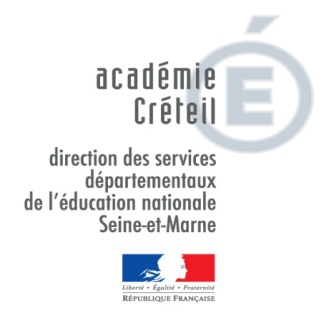 Académie de CRÉTEILTESTS ET COMPETENCES EN NATATIONSeptembre 2015